JVI/ICD Webinar – September 8, 2022Presenters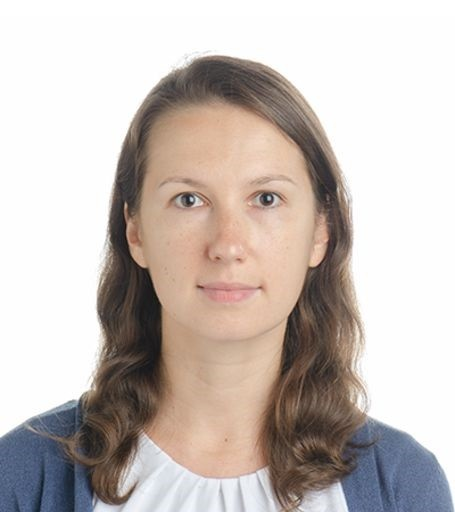 Natalia Malysheva is a Capacity Development Officer in IMF’s Institute for Capacity Development, where she serves as a project manager for the development of online courses and blended deliveries, oversees the online learning delivery program, and contributes to the coordination of the overall IMF Institute Training Program.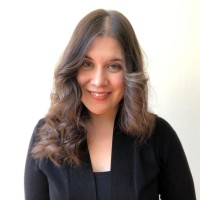 Verónica Sánchez, of Chilean nationality, is a Project Manager at the Institute for Capacity Development, where she manages courses translations into languages other than English and the online learning program communications. Previously, she was a project manager at the Inter-American Development Bank (IDB), producing online courses; and a communications officer at the Deutsche Schule Concepción in Chile.